Department of Nursing, College of Medicine, National Cheng Kung UniversityPh.D. Dissertation Defense Exam Announcement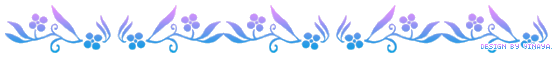 考試學生(Ph.D Student)：__-___, Wang (王_ _)口試日期(Date/Time)：July 3th , 2018  09:00 AM begin口試地點(Place)： Room 109, 1st Floor, Department of Nursing 論文題目(Topic)：口試委員(Committee members): Professor __-__, Chen (成功大學護理系____教授)Professor __-__, Chen (成功大學護理系____教授) Professor __-__, Fan (成功大學老年所___副教授) 